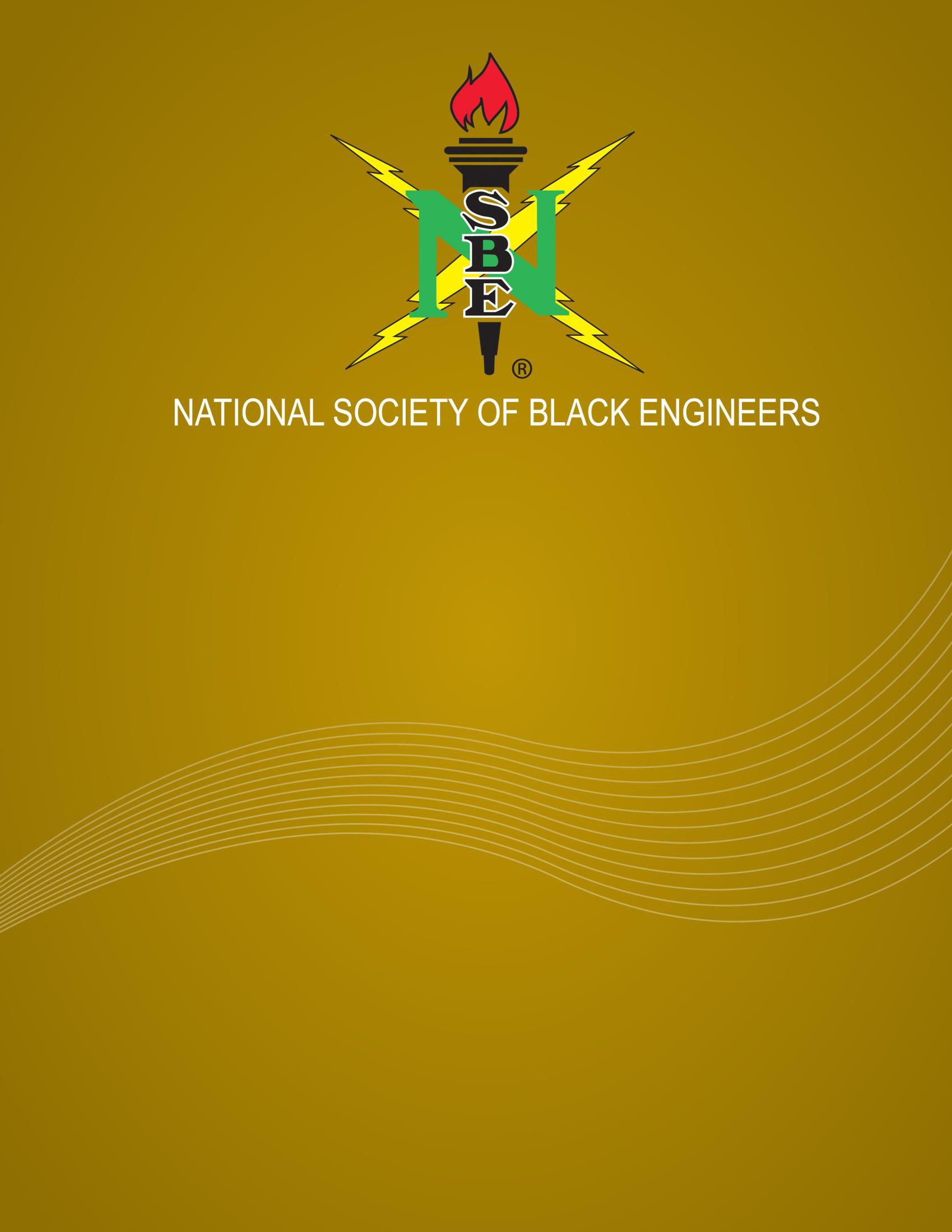 Think Green!  Please do not print unless absolutely necessaryNational CommitteeVERSION 1.0Appointment Information Packet	 August 2023NSBE National CommitteesThe National Society of Black Engineers consist of 23 National Committees. There are two types of non-voting National committees, Ad-hoc and Standing. The Ad-hoc committee has committee members defined in the National Bylaws and may require a vote for some recommended committee members. The standing committee chairs are elected or appointed to the National Executive Board and serve as chairs for the Standing committees. The standing committee applicants require a vote of the NEB to be approved. Both types of committees are listed below with respective internal committee chairs:AD HOC COMMITTEES1.   Administrative and Personnel CommitteeChair: National Chairperson2.   Community College Initiative CommitteeChair: National Membership Chairperson3.   Convention Planning Committee (CPC)Chair: CPC Chairperson4.   CPC Taskforce Committee Chair: National Treasurer5.   Document Review Committee Chair: National Parliamentarian6.   Elections CommitteeChair: National Parliamentarian7.   Engineering Diversity CommitteeChair: National Engineering Diversity Chairperson8.   Funds Management CommitteeChair: National Treasurer9.   National Document and Policy CommitteeChair: National Parliamentarian 10. National Leadership Institute Committee Chair: National Leadership Institute Chairperson11. NSBE International Conference Planning       CommitteeChair: recommended by the National Chairperson12. Scholarships and Awards CommitteeChair: National Programs Chairperson13. Standards and Ethics CommitteeChair: Member of NAB 14.   Programs & Resource Development CommitteeChair: National Programs Chairperson           STANDING COMMITTEES1.   Academic Excellence CommitteeChair: National Academic Excellence Committee Chairperson2.   Finance CommitteeChair: National Finance Chairperson3.   International CommitteeChair: National International Committee Chairperson4.   Membership CommitteeChair: National Membership Chairperson5.   Pre-Collegiate Initiative CommitteeChair: National PCI Chairperson6.  Public Relations CommitteeChair: National Public Relations Chairperson7.  Publications CommitteeChair: National Publications Chairperson8.  Telecommunications CommitteeChair: National Communications Chairperson9.   TORCH CommitteeChair: National TORCH ChairQualifications for Appointment to a National CommitteeIn order to apply for a National Committee position, each applicant:Must be a member in good standingMust complete and apply on the NSBE website at [APPLICATION LINK TO BE INSERTED HERE]For any issues/concerns with the application, please contact the NationalParliamentarian at  nebparliamentarian@nsbe.org. Applications will be processed on a first come first serve basis.Application for AppointmentThe Application for Appointment to a National Committee is a member’s official statement of intent to be appointed to a National Committee. The application should be submitted to the National Parliamentarian via the NSBE website. Each applicant is required to provide the following while completing the application:Position of InterestUniversity/College or EmployerMajorClassification (if in school)Preferred Phone NumberPreferred E-mail addressNSBE IDComplete Application QuestionsWe are currently accepting applications for the following committees:National Academic Excellence CommitteeNational Community College Initiative CommitteeNational Document and Policy CommitteeNational Engineering Diversity CommitteeNational Finance CommitteeNational International CommitteeNational Leadership Institute (NLI) CommitteeNational Membership CommitteeNational Pre-College Initiative (PCI) CommitteeNational Public Relations CommitteeNational Publications CommitteeNational TORCH CommitteeNational Telecommunications CommitteeNational Programs and Resource Development CommitteeNational Committee Application ChecklistCommunicate with the Committee Chair on the National Executive BoardRead the National Constitution and National Bylaws for information on the respective committee (as applicable)Contact the National Parliamentarian if you have any questions/concerns with preparing or submitting the application, at nebparliamentarian@nsbe.org.Submit the Application for Appointment to a National Committee on the NSBE website. Applications will be handled on a first come first serve basis.Participate in phone or email interviews with NEB members (if requested)Please contact the National Parliamentarian at  nebparliamentarian@nsbe.org for more information on expected committees or positions in future application requests.For specific questions regarding the different roles on each committee, please contact the referenced committee chairNational Committee DescriptionsNational Academic Excellence Committee(Under the direction of the National Academic Excellence Chairperson – nebaex@nsbe.org)The purpose of the National Academic Excellence (AEx) Committee is to create and manage the academic programs NSBE provides to its members. The AEx Committee addresses the academic needs of our membership and rewards them for their accomplishments and research. Through creativity and data-driven programming, this committee builds and maintains an ongoing academic support network through NSBE.NSBE Retention Program Chapter Coordinator Shall facilitate monthly calls for participating NSBE Retention program chaptersShall serve as a liaison between National Academic Excellence Committee and chapter retention program contactsShall work with the National Academic Excellence Chair to create and implement and strategy for evaluating the effectiveness of the NSBE Retention ProgramShall coordinate with World Headquarters and the National Academic Excellence Chair to collect and maintain relevant statistics on the NSBE Retention Program Shall assist in individual chapter development of NSBE Retention programShall develop objectives and templates for retention forums at FRCs and ConventionShall produce an official transition report at the close of officeGraduate Student CoordinatorShall represent the interest of the NSBE graduate student membership on the Academic Excellence Committee (AEC)Shall work with the Retention Program Chapter Coordinator to implement the Graduate Retention Program Shall support the Graduate Student Conference Chair to help the success of the events during National ConventionShall work with Professionals Special Interest Groups to identify opportunities to engage graduate studentsShall work with the Academic Excellence Chair on the development of staple academic programs with a graduate student focusShall develop resources for graduate student financial support Shall produce an official transition report at the close of officeCompetitions Coordinator Shall coordinate the Technical Research Exhibition (TRE) at Annual ConventionShall coordinate the Academic Technical Bowl (ATB) at Annual ConventionShall work with Regional Academic Excellence Chairs to coordinate competitions at Fall Regional ConferencesShall recruit and orient judges for TREShall develop scoring rubrics and a feedback mechanism for TREShall assist Regional Academic Excellence Chairs with developing technical questions for ATBShall lead an initiative in developing innovative competitions at FRC and Annual ConventionShall produce an official transition report at the close of officeCommunications CoordinatorShall record and distribute meeting minutes of all AEC meetings/conference calls.Shall maintain archives of all AEC documentsShall work with the National Communications Chair on the maintenance of the AEx websiteShall educate membership on activities of the AEC and facilitating AEx discussion among leaders and members at regional conferences, annual convention and through various media as determined by the National Academic Excellence ChairShall work with the Communications Zone and International Committee on the development and distribution of promotional materials for academic excellence programs and scholarshipsShall work with the National Academic Excellence Chair and GPA Initiative Coordinator to develop academic data sharing tools for society.Shall work with GPA Initiative Coordinator to disseminate GPA verification information Shall produce an official transition report at the close of officeGPA Initiative Coordinator Shall work with the National Academic Excellence Chair to evaluate current Academic Pyramid of Excellence (APEx) levels and improve incentives for APEx membersShall work with the Retention Program Chapter Coordinator to collect course and GPA information from chapters participating in the NSBE Retention Program Shall develop initiatives focused on colligate members with below a 3.0 and GPA improvementShall work with WHQ to improve the GPA verification process for membership Shall work with the Communications Coordinator to disseminate GPA verification information Shall produce an official transition report at the close of officeResearch, Technical Development, and Academic Resource Coordinator Shall work with the National Academic Excellence Chair on the creation/implementation of academic programsShall support the Retention Chapter Coordinator in the development of content and workshops to support study skill developmentShall maintain and develop a library of resources for academic success.Shall document educational resources in specific regions and communities and distribute relevant information to the NEB and membershipShall be responsible for researching and maintaining an internship and research opportunity database for opportunities in industry and academiaShall keep track of/promote innovative programs for the technical development of membersShall work to increase member participation in partner technical organizationsShall develop learning-based programming to develop members’ technical and research skills Shall produce an official transition report at the close of officeNational Community College Initiative Committee(Under the direction of the National Membership – nebmembership@nsbe.org)Community College Initiative Vice ChairShall coordinate meetings and calls of the committeeShall liaison with the committee chair about the direction of the committeeConducts research of community college STEM accreditationsShall develop a plan of action to establish chapters at community collegesShall lead the committee in developing a welcome/informational packet to send to community collegesShall determine the feasibility of the creation of programmatic structure to address the needs of the community college members in conjunction with the National Programs Chair and National Academic Excellence ChairOutreach CoordinatorShall work to establish a point of contact (POC) at identified community collegesShall be responsible for communicating information to community colleges whom may potentially have chapters Shall assist all community colleges through the charting process Membership CoordinatorShall liaison with the current community college chaptersShall ensure that current community college chapters have all the tools to be successfulShall develop a welcoming and informational packet to send to schoolsNational Documents and Policy Committee(Under the direction of the National Parliamentarian – nebparliamentarian@nsbe.org)The purpose of this committee is to be the resource for updates in regard to national documents and policy.National HistorianShall carry on historical research of the Society and promote the importance of Society history and historical documentation to all levels of the organizationShall work with the Public Relations chair to develop and update documents that report the history of the Society to its membersShall maintain the national historical repositoryShall submit monthly report to the committee chairShall produce an official transition report at the close of officeResearch and Development ChairShall identify areas of opportunity in the National Senate StructureShall work with the National Parliamentarian to coordinate and facilitate the creation of the National Congress StructureShall develop a strategic plan for implementation of the new Congress StructureShall research methods for improved senate communication throughout the yearShall submit monthly report to the committee chairShall produce an official transition report at the close of officeNational Documents Auditors (2)Shall review current regional and national documents for areas of conflict, concerns, or needs for updatesShall assist the National Parliamentarian with the Documents and Review Committee administration and management of submissionsShall produce an official transition report at the close of officeNational Document ConsultantShall review current procedures for document control of national documents and provide recommendations for improvement based upon review of similar organizations and national human resource standards. Shall produce an official transition report at the close of officePublic Policy Consultant Shall provide a recommendation on ways to inform and engage our senate on the public policy issues related to our mission and strategic goal Shall produce an official transition report at the close of officeNational Engineering Diversity Committee(Under the direction of the National Engineering Diversity Chairperson – nebdiversity@nsbe.org)The Engineering Diversity Committee works to create and maintain opportunities for the exploration of career pathways for NSBE membership.Competitions CoordinatorShall be responsible for competition execution at Annual ConventionShall be responsible for competition registration and informing participants of rules and regulations Shall be responsible for competition agenda (brackets)Shall work with National Engineering Diversity Chair to secure competition judgesShall work with National Engineering Diversity Chair to determine marketing for communications zone executionWorkshop Development CoordinatorShall be responsible for developing engaging workshops representing career pathways within engineeringShall be responsible for bringing workshop agendas and topics to the National Engineering Diversity Committee for discussionShall be responsible for building partnerships that will enhance workshop content for the NSBE membership, as a wholeShall work with National Engineering Diversity Chair to connect NSBE SIGs to present at Fall Regional ConferencesEntrepreneurship Resource CoordinatorShall aid in evaluating current business plan learning modulesShall help locate African American Owned Businesses in STEM and maintain a directory of listingsShall serve as member of the Entrepreneurship Special Interest Group (SIG)Shall be responsible for development and management of NSBE Entrepreneur Resource GuideEngineering Diversity Resource CoordinatorShall develop content to aid members pursuing nontraditional engineering career paths (medicine, law, business, etc.).Shall work with the NSBE SIGs Directors to identify resources to aid members pursuing such career pathsShall work with Communications Zone to present content in an easily accessible way for the membershipBusiness Diversity CoordinatorShall work with the Finance Zone to help identify new streams of revenue for the organizationShall Maintain NSBE StoreShall Serve as a liaison to potential vendors on the NSBE Licensing CommitteeNSBE Marketplace CoordinatorShall serve as a liaison to vendors for NSBE MarketplaceShall identify potential vendors and collect vendor info for NSBE MarketplaceShall work with Conference Planning Committee on Marketplace location and layoutNational Finance Committee(Under the direction of the National Finance Chairperson – nebfinance@nsbe.org)
The National Finance Committee coordinates and supports NSBE’s revenue generation and partnership development activities within the bounds given by the National Finance Chair. Revenue Diversity/Donor Relations CoordinatorShall assist in identifying potential revenue generatorsShall assist in researching grant opportunities to which NSBE is or could be eligible to receiveShall assist in maintaining NSBE's relationships with annual donors and individual GiversShall assist donors and givers in maximizing the appreciation of their contributionsCareer Fair Planning/Execution Task Force LeadShall ensure that proper corporate partner hiring information is gathered (i.e. Citizenship Requirements, GPA, Majors, etc.)Shall assist designated liaison in coordination of volunteers for convention and FRC career fairsShall lead team of volunteers to mitigate challenges of convention career fair with incoming corporate relations managerShall distribute BCA partner giftsShall assist in the distribution of refreshments and other conveniences to corporate partnersLiaison for Chapter FundraisingShall actively help Chapters in identifying fundraising strategy based on need in collaboration with Regional Finance ZonesShall assist in partnering Chapters with funding opportunities from corporate supporters in the local communityNational International Committee(Under the direction of the National International Chairperson – nebinternational@nsbe.org)Vice ChairShall preside over the committee meeting or other appropriate functions in the absence of the International Committee ChairpersonShall be responsible for managing the committee and their assigned tasksShall follow up with committee members on any missing items or neglected tasksShall maintain contact with the Vice-chairs of the regional International committeesDevelop and evaluate national projects and programs along with the Programs ChairpersonShall focus on initiatives and efforts to promote operational efficiency of the committeeDevelop and finalize the Committee meeting agendasShall produce an official transition report at the close of the term of officeShall submit weekly updates to the committeeShall produce a monthly report and compile the monthly reports of committeeShall chair the membership zone of the International CommitteeFinance CoordinatorShall be responsible for recording all expendituresShall be responsible for maintaining and identifying new committee solicitation and fundraising activitiesShall pursue ways to finance NSBE international programs and projectsShall coordinate with the National Treasurer, National Finance Chair and WHQ to support funding and solicitation effortsShall produce an official transition report at the close of the term of officeShall submit weekly updates to the committeeShall submit monthly report to the committee Vice-ChairpersonSecretaryShall record and produce detailed minutes of all Committee meetings and other meetings deemed necessary and, upon completion, distribute these minutes to the regionShall develop an operational calendar of International eventsShall coordinate with the Regional International Committees Secretary’s as well as theNational SecretaryShall see that all chapters in all regions receive the information and materials they need in order to function efficientlyShall develop and maintain the International DirectoryShall coordinate and evaluate the intra-board and inter-chapter communicationsShall produce an official transition report at the close of the term of officeShall chair the communication zone of the International CommitteeShall submit weekly updates to the committeeShall submit monthly report to the committee’s Vice-ChairpersonPublications/Public Relations CoordinatorShall produce press releases, compile articles, and submit stories to NSBE publications, web site and other publicationsShall manage all social media hosted by the committeeShall produce an official transition report at the close of the term of office.Shall submit weekly updates to the committeeShall submit monthly report to the committee’s Vice-ChairpersonMembership CoordinatorShall compile membership statistics and make them available to the publicShall help coordinate chapter charter renewalsShall maintain updated rosters of members and chartered chaptersShall encourage the creation of new NSBE chaptersShall identify potential international chapters to charter within the regionsShall produce an official transition report at the close of the term of officeShall coordinate to the Regional International Chairs on an as-needed basisShall submit weekly updates to the committeeShall submit monthly report to the committee Vice-ChairpersonConsulting Design Olympiad (CDO) CoordinatorShall report to programs coordinatorShall ensure the CDO toolkit is up-to-date and easy to useShall prepare other necessary documents for CDOShall work with telecommunications to ensure the CDO is on the websiteShall serve as secondary contact for CDO related inquiriesShall produce an official transition report at the close of the term of officeAssist in organizing and facilitating the pairing of teamsShall establish a CDO committee to facilitate CDO developmentShall submit monthly report to the committee Vice-ChairpersonShall chair the communication zone of the International CommitteePrograms CoordinatorShall design and implement methods by which chapters may learn how to create and maintain programsShall work with the Vice-Chairpersons and National Programs Chairperson in order to develop uniform programs in keeping with the goals of the societyShall produce an official transition report at the close of the term of officeShall chair the Program zone of the International CommitteeShall submit monthly report to the committee Vice-ChairpersonShall chair the communication zone of the International CommitteeNSBE International Conference Planning Committee Shall recruit and charter International chaptersShall support existing International chaptersShall enhance public relations for NSBEShall share the NSBE Vision with stakeholders in other countriesShall expose membership to other cultures, ideas, technology, and experienceShall establish contact with parties to strengthen the organization and the communityShall develop the conference program under the direction of the National Programs ChairpersonShall produce an official transition report at the close of the term of officeShall submit monthly report to the committee Vice-ChairpersonShall chair the communication zone of the International CommitteeTelecommunications CoordinatorShall coordinate telecommunication with the SecretaryShall maintain the international committee’s web page and update it with contact information, newsletters, scholarship and job announcements, links to chapters’ websites, etc.Shall maintain contact with the regional international committees’ Telecommunications Chairpersons and assist them in fulfilling their responsibilitiesShall submit weekly updates to the committeeShall submit monthly report to the committee Vice-ChairpersonShall chair the communication zone of the International CommitteeNational Leadership Institute (NLI) Committee(Under the direction of the National Leadership Institute Chair – nebnli@nsbe.org)The purpose of the National Leadership Institute committee is to develop and coordinate year-round leadership opportunities across the society. The committee’s focus, through curriculum development and leadership recruitment, is to enhance the skills of our leaders at all levels and grow the leadership pipeline of the society.National Leadership Conference (NLC) ChairpersonShall be responsible for the integration of all sponsor or host site events and activities into the conference agenda.Shall work with the WHQ Project Manager, Host Site Representative and the NLI Chair to evaluate all agenda facility placements.Shall coordinate with the National Vice Chairperson in planning the Opening Session, General Sessions and Closing Session.Shall develop all meeting agendas and produce detailed meeting minutes for all Administrative Zone and NLCPC meetings.Shall present regular and timely progress reports to the National Executive Board.Shall participate in the site selection process.SIGNATURE PROJECT: 2020 NLCDirector of Leadership DevelopmentOversee operations of the dissemination of training to the regional and national leadershipEstablishes comprehensive on-boarding initiatives for regional and national leaders.Works closely with the Regional Leadership Chairs to establish comprehensive support to chapters for leadership development.Coordinate marketing strategies for leadership programs, events, and resources.SIGNATURE PROJECT: NSBE FellowsDirector of Media & Learning ResourcesOversees the development and archival of training materials for national, regional, and chapter leaders, which includes virtual training materials and tools for collaborative learning.Coordinates the publishing of online tools and resources for leadership development.Manages the content of the NSBE Leadership section of www.nsbe.org.SIGNATURE PROJECT: NSBE ModulesDirector of Leadership Recruitment & SustainabilityOversees all marketing initiatives for educating NSBE members and current leaders about leadership opportunities (including chapter, regional, and national positions).Works closely with the National Parliamentarian to establish recruiting efforts for elections and appointment process throughout the year.Coordinate marketing strategies for leadership recruitment.Responsible for working with the National Vice-Chairperson and Regional Vice-Chairpersons to help improve the working environment for volunteer leadership in the society.Drives efforts to reclaim past leaders who are interested in helping mentor and coach current leadership and coordinate marketing strategies for leadership recognition.SIGNATURE PROJECT: NSBE Leadership Recruitment PlanNational Membership Committee(Under the direction of the National Membership Chairperson – nebmembership@nsbe.org)Mentorship Initiative CoordinatorShall assist with the development and implementation of the mentorship program across all NSBE demographicsShall evaluate mentorship structure and recommend processed to improve the programShall work with National Membership Chair to Develop mentorship program evaluation toolsShall manage evaluation data collectionShall compile monthly data into an operational summaryShall perform any other duties as directed by the National Membership ChairChapter Chartering CoordinatorShall assist domestic collegiate, professional, and NSBE Jr. Chapters in the re-chartering processShall work with the Regional Chairpersons to identify chapters within their regions that can be re-charteredShall assist National Membership Chair with developing chapter start-up tool kitShall manage metrics of re-chartered chaptersShall develop methods to assist with the sustaining of the re-chartered chaptersShall assist in follow up with re-chartered chapters from previous yearResearch & Statistics CoordinatorShall be responsible for helping to create surveys that will provide information and insight on NSBE membersShall work with the Membership Zone to ensure that quality data about the membership is being collected and analyzedShall work with the Membership Chair to perform a service capacity assessment to determine the extent of the resources NSBE has to offerShall assess industry statistics to determine if NSBE is fulfilling its mission through industry impact (Engineering Workforce Commission, etc.)National Pre-College Initiative (PCI) Committee(Under the direction of the National PCI Chairperson – nebpci@nsbe.org)The purpose of the National Pre-College Initiatives Committee is to support the National PCI objectives for the year. We will engage, develop, and inspire PCI students through programmatic excellence, consistent communication, and proactive support.PCI Leadership Development ChairCoordinate all programs established within the PCI Leadership Development Track under the management and direction of both the NEB PCI Chairperson and PEB PCI Chairperson.Develop standard procedures and guidelines for mentoring programs of pre-college students.Work with National NLI Chair/Committee to develop leadership development curriculum for pre-college demographic.Establish and maintain tracking database which monitors student participation withinLeadership Development.Develop and distribute resources related to PCI Leadership Development to RegionalCounterparts.Work with Regional Counterparts and National NLI Chair/Committee to implement NSBE Jr. Leadership Training at Regional FRCs.Produce an official transition report at the close of office.PCI Academic Development ChairCoordinate all programs established within the PCI Academic Development Track underthe management and direction of both the PCI Chairperson and Professional PCI Chairperson.Work with National AEx Chair/Committee to develop PCI academic support program.Develop standard procedures and guidelines for mentoring and/or tutoring programs of pre-college students.Develop and modify judging criteria for PCI scholarships and awards.Advise and inform regional PCI Chairs of SAT/ACT testing dates, deadlines, and strategies, in order that information may be disseminated to pre-college students.Establish and maintain tracking database which monitors student participation withinAcademic Development.Produce an official transition report at the close of office.National PCI Publications ChairCollect and submit website content for publication by the National CommunicationsChair.Take meeting minutes of all PCI Committee conference calls.Maintain archive of PCI documents including toolkits, monthly reports, presentations, etc.Develop promotional materials for PCI programs, scholarships and conferences.Provide direction on editorial content for The NSBE Bridge with the consultation of thePCI Chairperson, the Publications Chairperson and the NSBE Bridge Editor.Evaluate, approve, and finalize the content of The NSBE Bridge with the assistance of the NSBE Bridge Editor.Develop and manage Social media platforms for the purpose of networking the NSBE JrDemographic, following the recommendations of the National Secretary.Produce an official transition report at the close of office.PCI Competitions Logistics CoordinatorServe as primary point of contact for questions concerning Science Fair and other PCI Mini Conference CompetitionsOversee the delivery of necessary materials, information, and resources for Science Fair and other PCI Mini Conference CompetitionsOversee all operations and measures pertaining to the Science Fair and other PCI MiniConference CompetitionsProduce an official transition report at the close of office.NSBE Jr. Chapter Development CoordinatorManage and coordinate the chartering and renewal of NSBE Jr chapters.Maintain and distribute the NSBE Jr. Toolkit and NSBE Jr. Chartering Packet for Implementation. These documents contain the necessary information for the development and operation of a NSBE Jr chapter.Work with National Membership Chair/Committee on membership recruitment/development efforts as the representative of the pre-college demographic.Develop and distribute FRC PCI Toolkits to Regional Counterparts.Produce an official transition report at the close of office.Technical Development CoordinatorCoordinate all programs established within the PCI Technical and Development Trackunder the management and direction of both the PCI Chairperson and Professional PCI Chairperson.Coordinate standard regional science and design competitions for conferences.Establish and maintain tracking database which monitors student participation withinTechnical Development.Develop and distribute resources related to PCI Technical Development to RegionalCounterparts.Produce an official transition report at the close of office.PCI Logistics CoordinatorAssist the National PCI Chair with the implementation of National PCI Programs.Oversees administration of committee.Any additional duties as assigned by the National PCI Chair, including acting in place of missing committee position.Produce an official transition report at the close of office.PCI Advisor LiaisonAssist the National PCI Chair and WHQ with communication coordination betweencommittee and NSBE Jr. advisorsCoordinate monthly meetings with advisors and NSBE Jr. membersWork with WHQ to coordinate SYMI Program curriculum.Document communication and feedback from NSBE Jr. advisors andCoordinate additional advisor support for NSBE Jr. chapters as assigned by National PCI Chair.Website and Social Media Development LiaisonWork with National Communications Chair to coordinate website content pertaining to PCI demographic. Coordinate content distribution with National PCI Publications Chair and other PCI committee members. Will be in charge of all PCI social media platforms and will be responsible for content related updating.Work closely with the PR chair to handle any PCI social media related activities and adhere to NSBE social media protocol. Any additional duties as assigned by the National PCI Chair. PCI Chair Emeritus Will be present for PCI team calls except on request of PCI Chair to be absent.Will act as the PCI chair representative if PCI Chair is not present during PCI committee calls.Assist National PCI chair in selection of committee members.Any additional duties as assigned by the National PCI Chair.National Publications Committee(Under the direction of the National Publications Chairperson – nebpub@nsbe.org)Vice Chair Shall preside over the committee meeting or other appropriate functions in the absence of the Publications ChairpersonShall be responsible for managing the committee and their assigned tasksShall follow up with committee members on any missing items or neglected tasksNational TORCH Committee(Under the direction of the National TORCH Chairperson – nebtorch@nsbe.org)The purpose of the Technical OutReach and Community Help (TORCH) Committee is to assist the National TORCH Chair in fulfilling the oversight responsibilities relating to developing, implementing, and monitoring TORCH events and programs related to the NSBE 2025 Strategic Plan.Director of Strategic DevelopmentWork with Chairperson and committee to develop, revise and implement TORCH strategic plan.Maintain progress reports on accomplishment of short term, mid-term and long-range strategic goals.Work with the director of partnership and resources to develop metrics to measure success of strategic goal.Work with the director of partners and resources to identify government, community, industry, nonprofit partnership for TORCH.Director of Partnership Work with the Chairperson and the committee to identify, develop and maintain partnerships for TORCH programming at the national levelWork with Director of Strategic Development to identify government, community, industry, nonprofit partnerships for TORCH.Support chapters and regions in developing local TORCH partnershipsDirector of ResourcesWork with committee to ensure that all chapter and regional TORCH resources are current and accessible.Collect feedback from membership on existing resources and develop needed resources.Work with Director of Strategic Development to develop and maintain resources on TORCH program effectiveness.Director of CommunicationWork with Chairperson and committee to coordinate all official, external communication regarding TORCH activityWork with Chairperson to ensure that TORCH material is prepared for inclusion inNSBE publicationsManage TORCH social media accounts and online contentGenerate TORCH publicationsMaintain metrics and report on public engagement with TORCH through mediaProduce and collect media documentation of TORCH activitiesWork with committee to develop and implement publicity strategies and campaignsCultural Engagement CoordinatorDevelop NSBE's disaster response policy and develop and coordinate the TORCH disaster response programDevelop metrics to measure the effectiveness of the Community Help Initiative.Director of Community College EngagementDetermine the feasibility of the creation of programmatic structure to address the needs of the community college members in conjunction with the National TORCH Chair, National Academic Excellence Chair, and National Membership Chair.Work to establish a point of contact (POC) at identified community colleges.Conducts research of community college STEM accreditations.National Programs and Resources Committee(Under the direction of the National Programs Chairperson – nebprograms@nsbe.org)The aim of this committee is to develop and identify the best methods of program implementation and resource development for the benefit of our society and communities.Special Projects CoordinatorAssist in developing and coordinating special projects designated by the National Programs ChairProvide a detailed report of each project’s outline and timeline for completion to the National Programs ChairProvide a progress report on the status of each project on a timely basis as specified by the National Programs Chair